Календарь экологических дат на  январь11 января - День заповедников и национальных парков с 1997 г.29 января - День мобилизации против угрозы ядерной войны с 1985 г.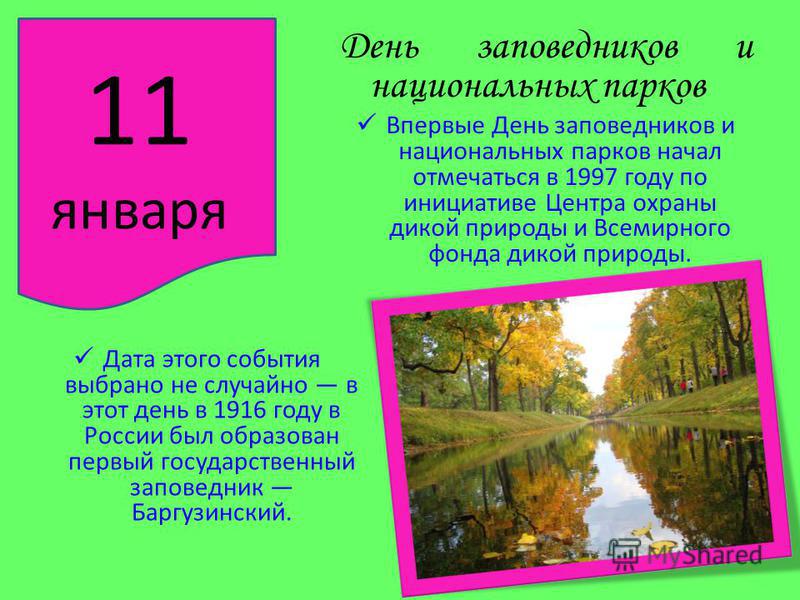 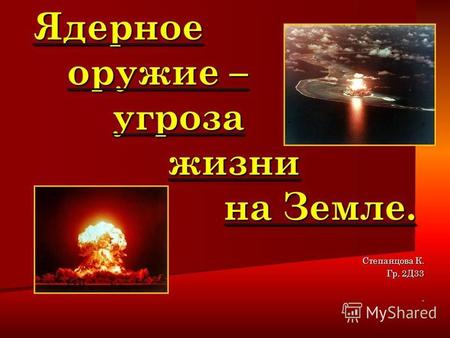 Календарь экологических дат на  февраль 2 февраля - Всемирный день водно-болотных угодий с 1997 г.11 февраля - Велесов День (середина зимы)19 февраля - Всемирный день китов / Всемирный день защиты морских                                .   млекопитающих с 1986 г.25 февраля - День Рождения Ассоциации заповедников и национальных парков Северо-Запада России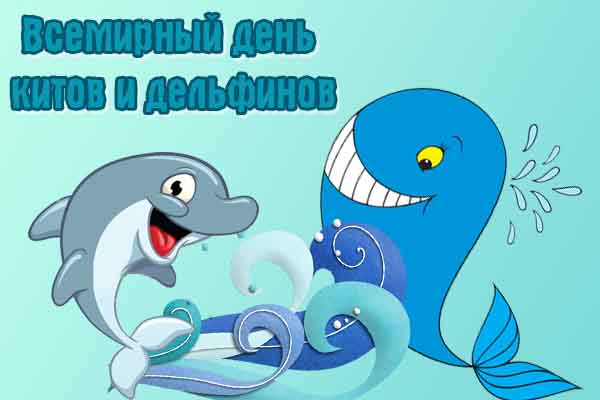 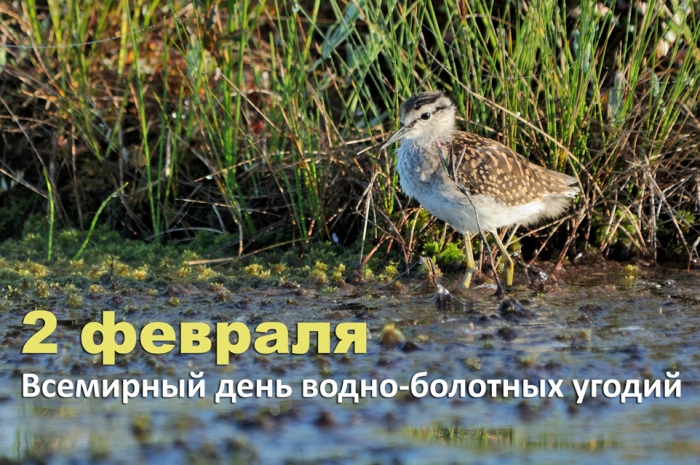 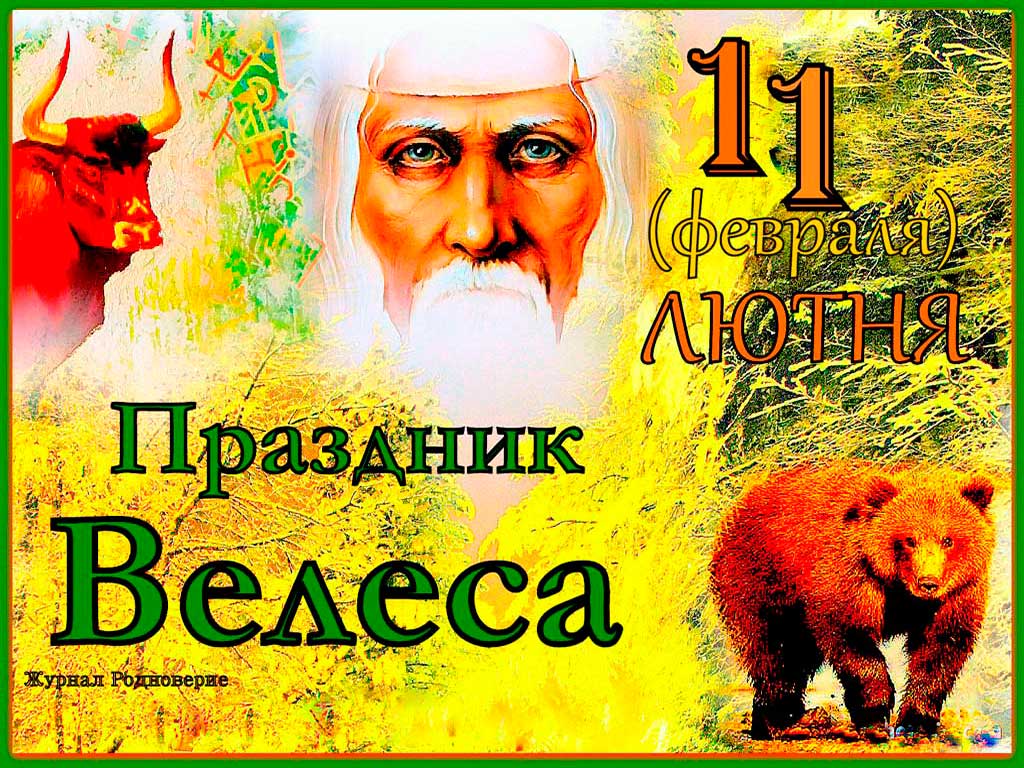 Календарь экологических дат на  март 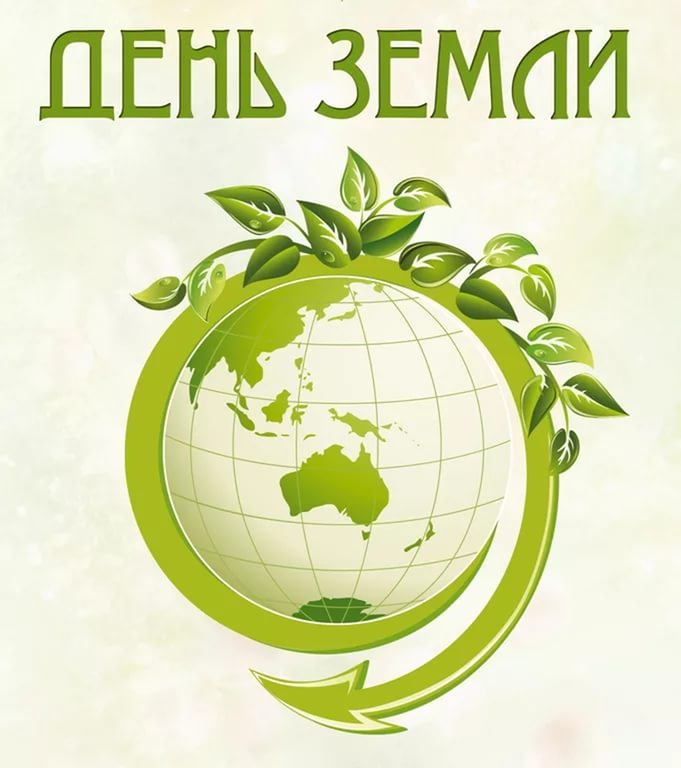 1 марта - День кошек в России (сложился стихийно)14 марта - День против плотин в защиту Рек 15 марта - Международный день защиты бельков.     20-21 марта – День Земли, весеннего равноденствия, 21 марта - Международный день леса (с 1971 г.)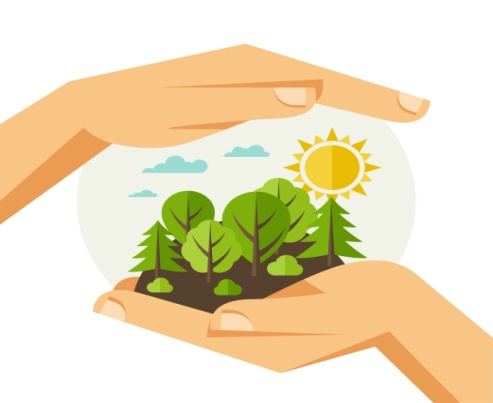 22 марта - Всемирный день водных ресурсов (с 1993 г.)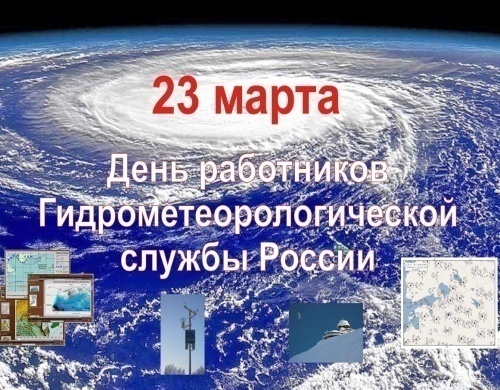 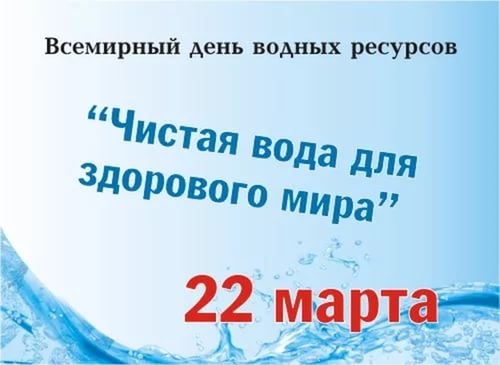 22 марта – Международный день Балтийского моря (c 1986 г.)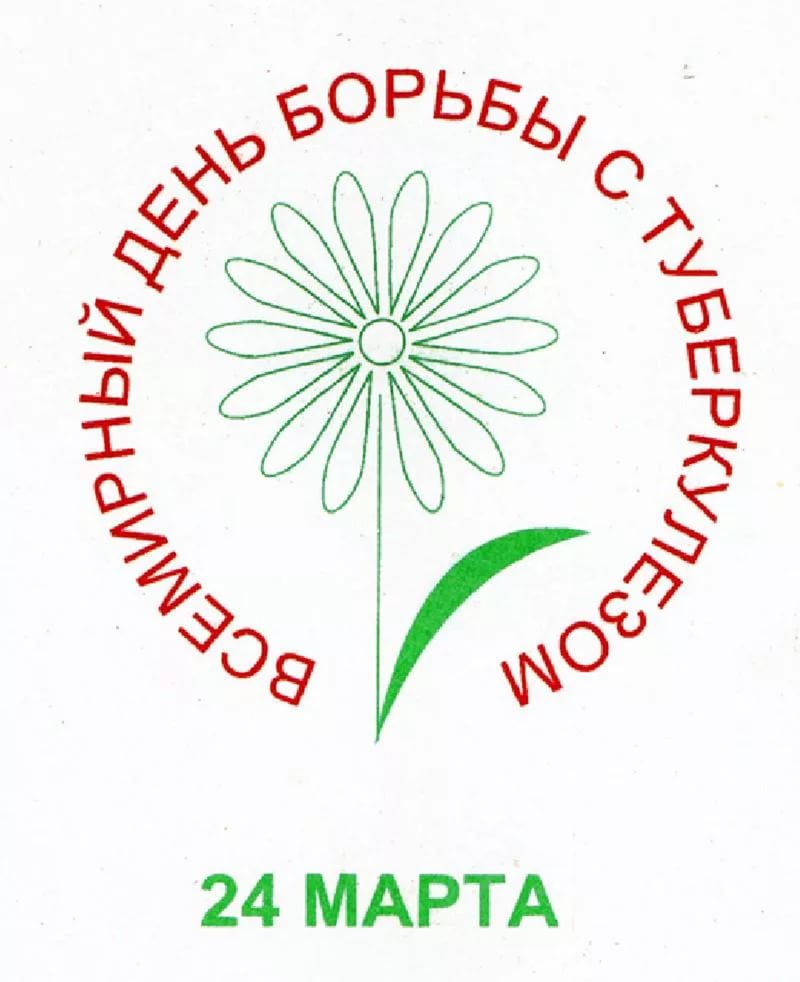 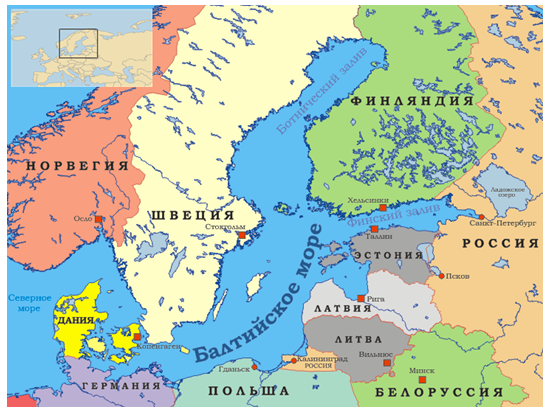 23 марта - Всемирный День Метеорологии (с 1961 г.) и.        День работников Гидрометеорологической службы России (с 2008 г.) 24 марта - Всемирный день борьбы с туберкулезом (с 1993 г.)       Календарь экологических дат на  апрель 7 апреля - Всемирный день охраны здоровья (принят ВОЗ с 1948 г)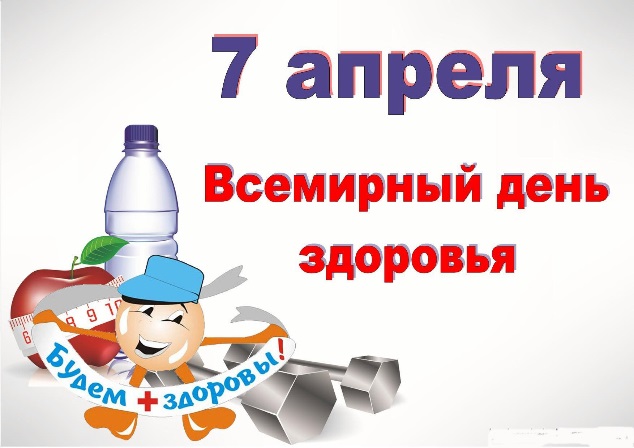 15 апреля - День экологических знаний (в рамках экологических дней)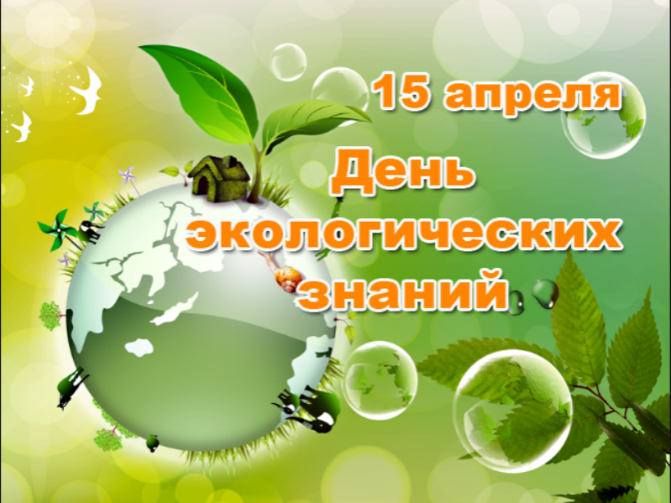 18-22 апреля - Марш Парков (Дни заповедников и национальных парков) с 20 апреля - Весенняя Неделя Добра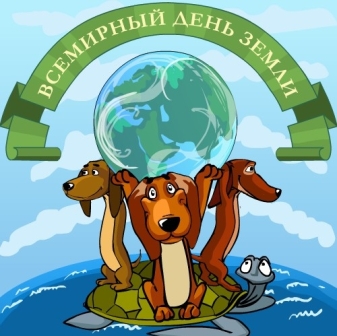  22 апреля - Всемирный день Земли (международная экологическая акция) 24 апреля - Всемирный день защиты лабораторных животных (с 1979 г.)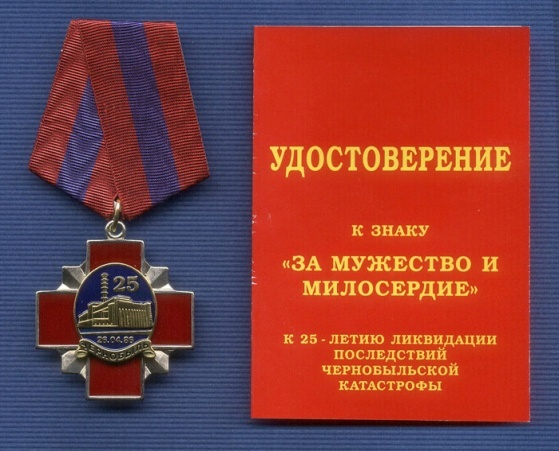 26 апреля - День памяти погибших в радиационных авариях и катастрофах (с 1986 г.)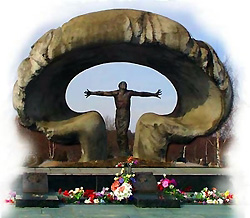 28 апреля - День борьбы за права человека от химической опасности (День химической безопасности) с 1997 г.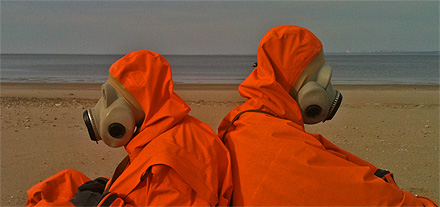              Календарь экологических дат на май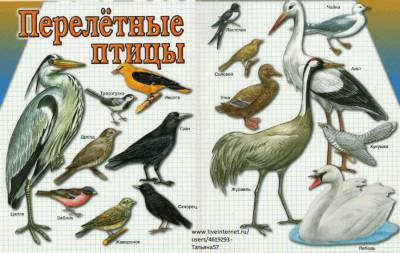 1 апреля - День птиц (международная экологическая акция с 1994 г)1-10 мая  - Весенняя декада наблюдений птиц13-14 мая- Всемирный день мигрирующих птиц (вторая суббота и воскресенье)12 мая-  День экологического образования (с 1992 г.)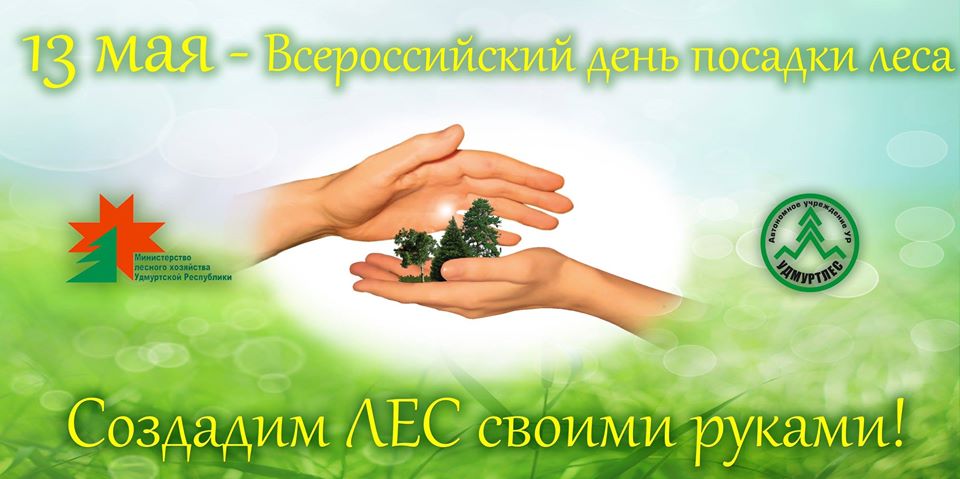 13 мая  - Всероссийский день посадки леса (с 2011 г. вторая суббота)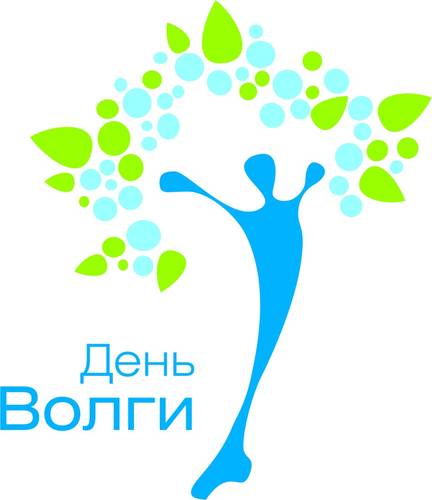 20 мая  -  День Волги (с 2008 г.)24 мая  -  Европейский день парков (с 1999 г.)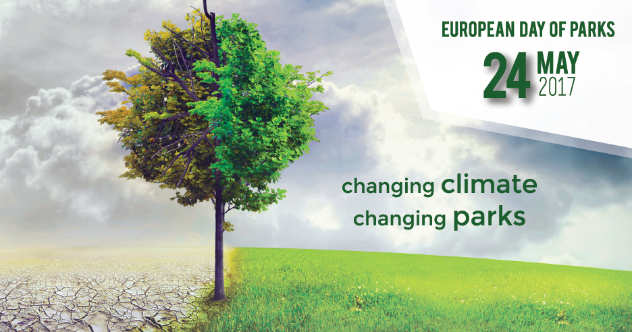 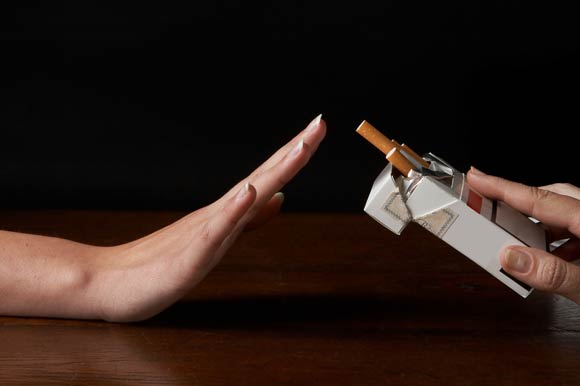 31 мая   - Всемирный день без табака, всемирный день против курения с 1988г     Календарь экологических дат на  сентябрь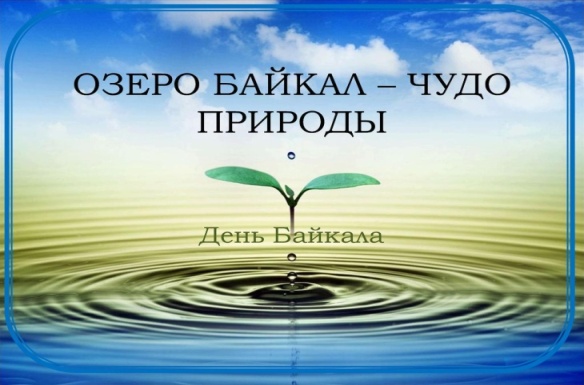 • 10 сентября - День Журавля (Проводы журавлей и лета) (второе воскресенье сентября)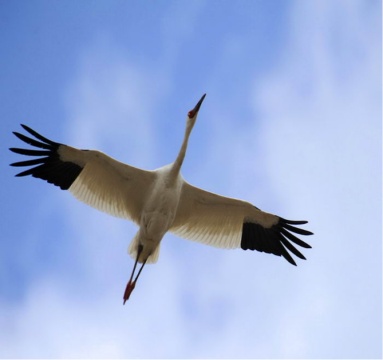 • 10 сентября - День Байкала (второе воскресенье сентября, с 2009 г.)• 11 сентября - День рождения Всемирного фонда дикой природы - WWF (1961 г.)• 15 сентября- День рождения экологической организации "Гринпис" - "Зеленый мир" (1971 г.)• 16 сентября - Международный день охраны озонового слоя (с 1994 г.)• 17 сентября - Российский День работников леса (с 1980 г.) (третье воскресенье сентября)• 22-23 сентября–в день осеннего равноденствия,  международная ночь летучих мышей     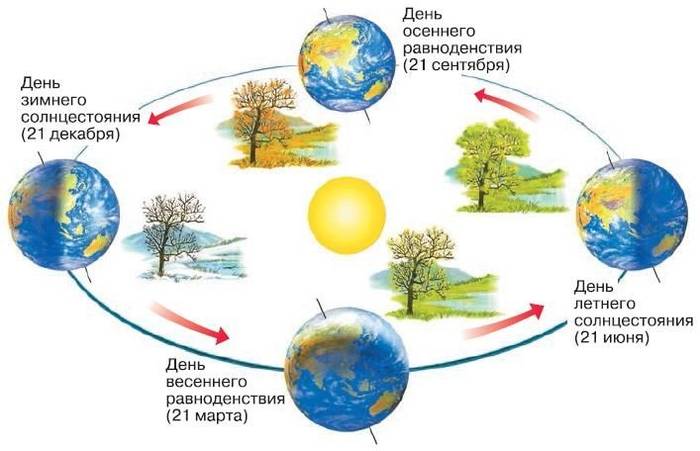 • 21 сентября - Международный День мира, день прекращения огня и отказа от насилия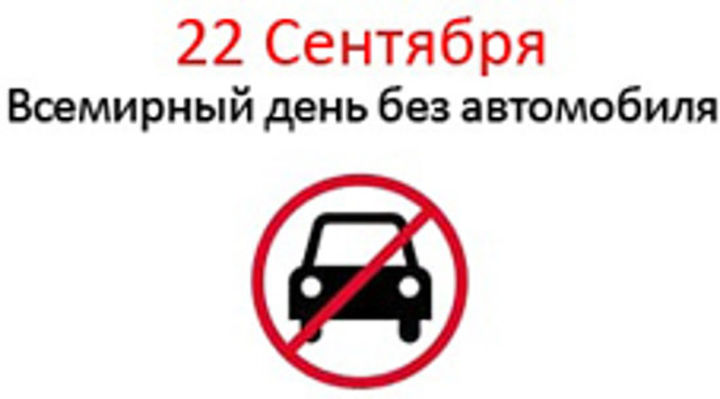 • 21-27 сентября - Неделя Всемирной Акции  "Очистим планету от мусора"• 22 сентября - Европейский день пешеходов, всемирный день без автомобилей Календарь экологических дат на  октябрь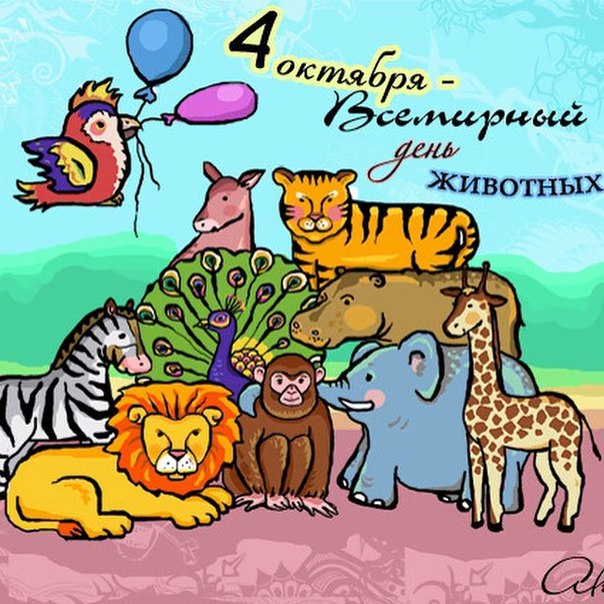 1 октября - Всемирный вегетарианский день (с 1977г.)• 2 октября - Всемирный день сельскохозяйственных животных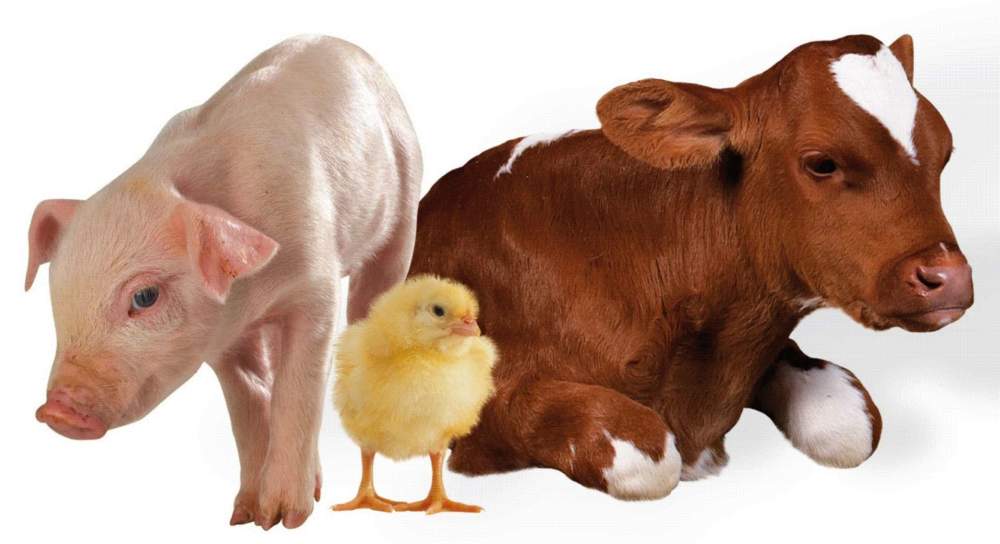 • 4 октября - Всемирный День защиты животных ( с 1931г.)• 11 октября - Международный день защиты от стихийных бедствий (с 1999 г.)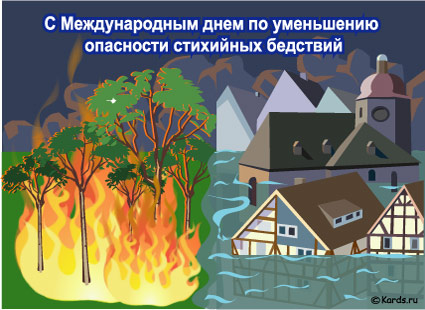 • 14 октября - День работников государственных природных заповедников• 16 октября - Всемирный день питания (продовольствия) с 1979 г.• 17 октября - Международный день борьбы с нищетой (с 1993 г.)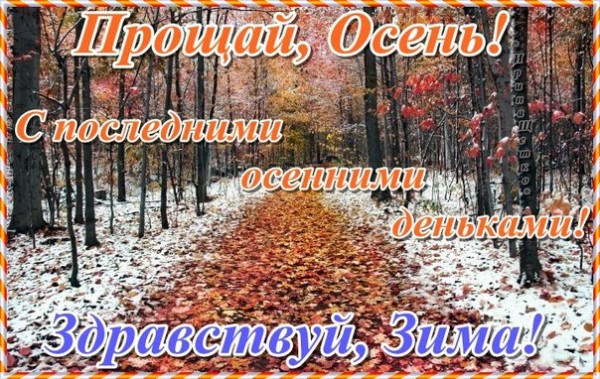 • 25 октября  .                 – День  Зимы 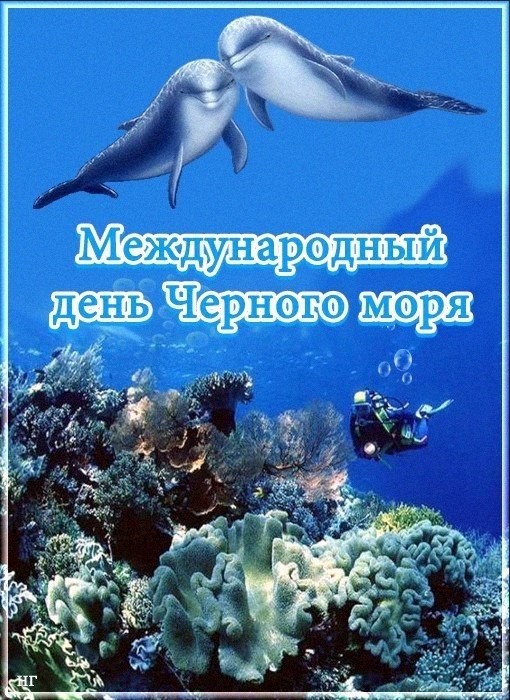 
• 31 октября - Международный День Черного моря                Календарь экологических дат на ноябрь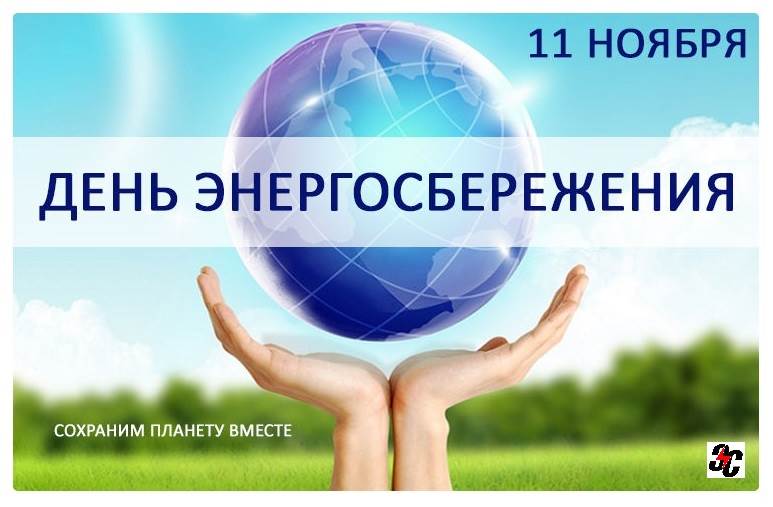 • 1 ноября - День образования Российского экологического союза• 6 ноября - Международный день предотвращения эксплуатации окружающей среды во время войны и вооруженных конфликтов• 9 ноября - День антиядерных акций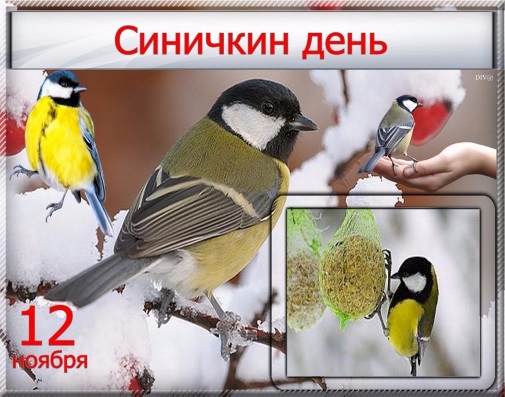 • 11 ноября - Международный день энергосбережения (с 2008 г.)• 12 ноября - Синичкин день                             (Исконно русский праздник - День встречи зимующих птиц)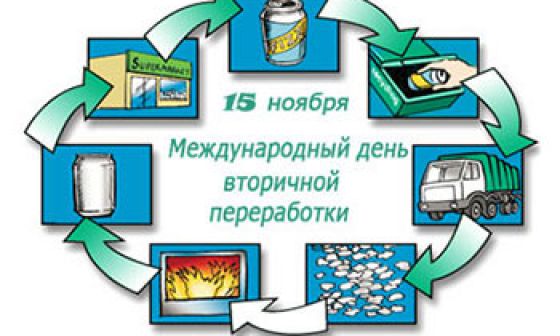 • 15 ноября - День вторичной переработки• 16 ноября - День образования ЮНЕСКО (1945 г.)• 16 ноября - Международный день толерантности• 16 ноября - День отказа от курения (третий четверг ноября)• 17 ноября - День черного кота в Италии•  24 ноября - День моржа (с 2008 г. по инициативе Всемирного фонда дикой природы (WWF) и Совета по морским млекопитающим)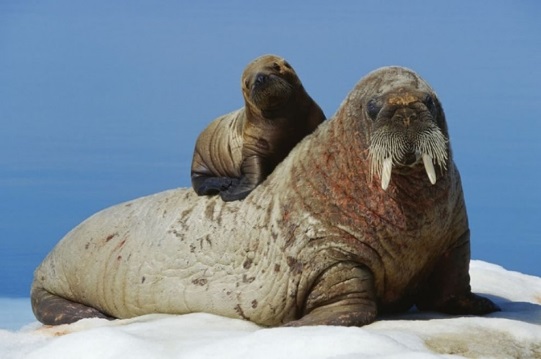 • 29 ноября - День образования Всероссийского общества охраны природы (ВООП) в 1924 г.• 30 ноября - Всемирный день домашних животных                Календарь экологических дат на декабрь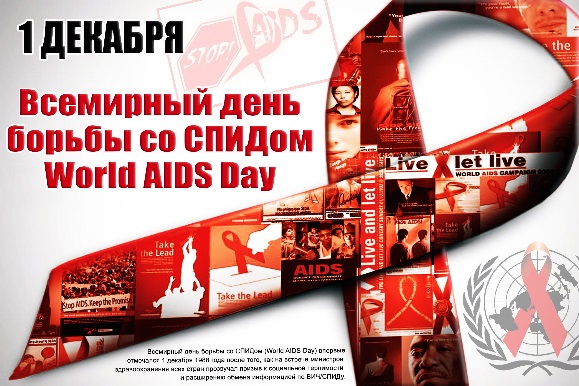 1 декабря - Всемирный день борьбы со СПИДом (с 1988 г.)• 3 декабря - Международный день борьбы с пестицидами (с 1984 г.)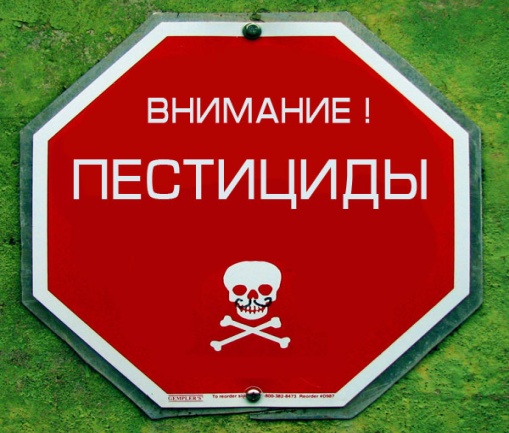 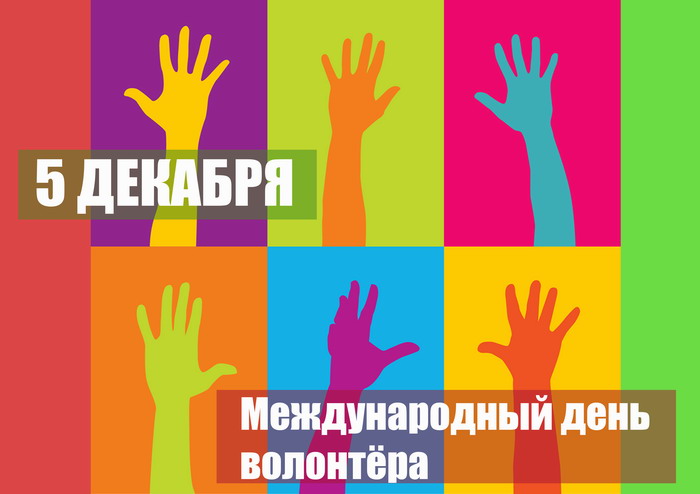 • 5 декабря - Международный день добровольца (волонтера) с 1985 г. • 10 декабря - День прав человека (с 1950 г.)• 10 декабря - Международный день акций за принятие Декларации прав животных• 11 декабря - Международный день гор (с 2003 г.)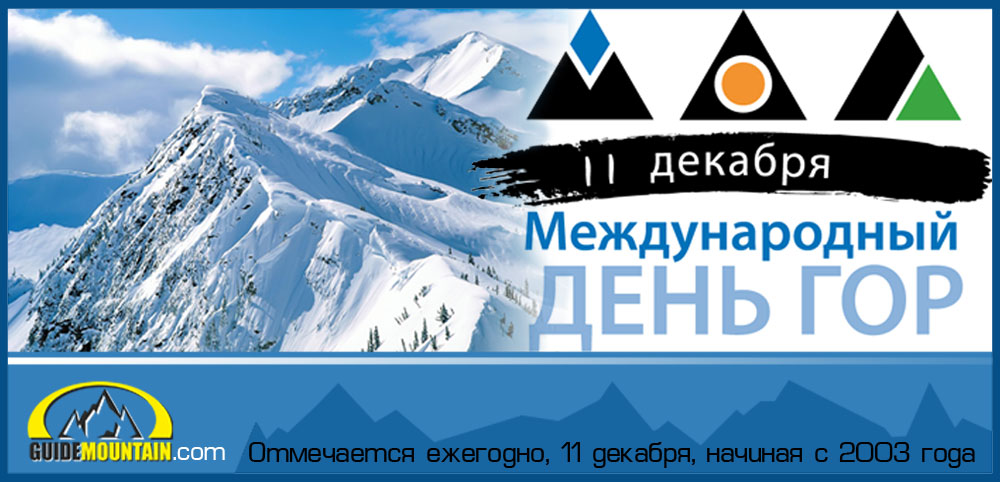 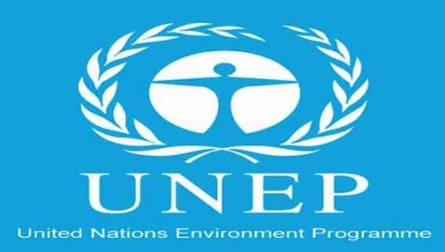 • 15 декабря - День образования организации ООН по охране окружающей среды (ЮНЕП) в 1972 г.Полный экологический календарьЯНВАРЬ 11 января - День заповедников и национальных парков(с 1997 г.)• 29 января - День мобилизации против угрозы ядерной войны (с 1985 г.)ФЕВРАЛЬ 2 февраля - Всемирный день водно-болотных угодий (с 1997 г.)- Виртуальная экскурсия "По следам сказочных лягушек"• 11 февраля - Велесов День (середина зимы)•  19 февраля - Всемирный день китов / Всемирный день защиты морских млекопитающих (с 1986 г.)25 февраля - День Рождения Ассоциации заповедников и национальных парков Северо-Запада РоссииМАРТ• 1 марта - День кошек в России (по стихийно сложившейся традиции)• 14 марта - День действий против плотин в защиту Рек, Воды и Жизни (с 1998 г.)• 15 марта - Международный день защиты бельков (с 1986 г.)• 19 марта - Международный День планетариев (с 1996 г.). Праздник отмечается в воскресенье, предшествующее дню весеннего равноденствия или следующее за ним.• 20-21 марта – День весеннего равноденствия, День Земли (c 1971 г.)• 21 марта - Международный день леса (с 1971 г.)• 22 марта - Всемирный День Воды, или Всемирный день водных ресурсов (с 1993 г.)• 22 марта – Международный день Балтийского моря (c 1986 г.)• 23 марта - Всемирный День Метеорологии (с 1961 г.) и День работников Гидрометеорологической службы России (с 2008 г.)• 24 марта - Всемирный день борьбы с туберкулезом (с 1993 г.)• 29 - 30 марта - День защиты ЗемлиАПРЕЛЬ• 1 апреля - День птиц (международная экологическая акция), официально - с 1994 г.Удод - птица 2016 года•  2 апреля - День геолога (с 1966 г.) (первое воскресенье апреля)• 7 апреля - Всемирный день охраны здоровья (день принятия Устава ВОЗ) с 1948 г.• 15 апреля - 5 июня - Общероссийский дни защиты окружающей среды от экологической опасности• 15 апреля - День экологических знаний (в рамках экологических дней)• 18 апреля - Международный День охраны памятников и исторических мест (с 1984 г.)• 18-22 апреля - Марш Парков (Дни заповедников и национальных парков) с 1995 г.• 19 апреля - День подснежника (англ.праздник, с 1984 г.). Операция "Первоцвет" в России• с 20 апреля - Весенняя Неделя Добра• 22 апреля - Всемирный день Земли (международная экологическая акция) с 1990 г. в России• 22 апреля - День биолога (с 2001г.), четвертая суббота апреля• 24 апреля - Всемирный день защиты лабораторных животных (с 1979 г.)• 26 апреля - День памяти погибших в радиационных авариях и катастрофах (с 1986 г.)• 28 апреля - День борьбы за права человека от химической опасности (День химической безопасности) с 1997 г.МАЙ• 1-10 мая - Весенняя декада наблюдений птиц• 3 мая - День Солнца (МОСЭ) с 1994 г.• 12 мая - День экологического образования (с 1992 г.)• 13 мая (вторая суббота) - Всероссийский день посадки леса (с 2011 г.)• 13-14 мая (вторая суббота и воскресенье) - Всемирный день мигрирующих птиц• 15 мая - Международный день климата (с 1992 г.)• 15 мая - 15 июня - Единые дни действий в защиту малых рек и водоемов (по инициативе Российской сети рек)• 20 мая - День Волги (с 2008 г.)• 21 мая (третье воскресенье) - Всемирный день памяти жертв СПИДа• 22 мая - Международный день биологического разнообразия (c 2001 г.)• 24 мая - Европейский день парков (с 1999 г.)• 25 мая - День нерпенка в Иркутской области (с 2003 г.)• 31 мая - Всемирный день без табака (Всемирный день против курения), с 1988 г.СЕНТЯБРЬ• 9 сентября - Всемирный День Красоты (в России с 1999 г.)• 10 сентября - День Журавля (Проводы журавлей и лета) (второе воскресенье сентября)• 10 сентября - День Байкала (второе воскресенье сентября, с 2009 г.)• 11 сентября - День рождения Всемирного фонда дикой природы - WWF (1961 г.)• 15 сентября - День рождения международной экологической организации "Гринпис" - "Зеленый мир" (1971 г.)• 16 сентября - Международный день охраны озонового слоя (с 1994 г.)• 17 сентября - День работников леса, Российский День леса (с 1980 г.) (третье воскресенье сентября)• 22-23 сентября - Международная ночь летучих мышей (День осеннего равноденствия)• 21 сентября - Международный День мира (День прекращения огня и отказа от насилия) с 1982 г.• 21-27 сентября - Неделя Всемирной Акции "Мы чистим мир" ("Очистим планету от мусора")• 22 сентября - Всемирный день без автомобилей (Франция, с 1998 г.), Европейский день пешеходов• 25 сентября - Всемирный день моря (отмечается в один из дней последней недели сентября) с 1978 г.• 27 сентября - Всемирный день туризма (с 1979 г., в России - с 1983 г.)
ОКТЯБРЬ  • 1 октября - Всемирный вегетарианский день (с 1977г.)• 1-2 октября - Всемирные дни наблюдения птиц, (первые выходные месяца)• 2 октября - Всемирный день сельско-хозяйственных животных• 2 октября - День детского здоровья• 4 октября - Всемирный День защиты животных ( с 1931г.)• 5 октября - День образования Международного союза охраны природы (с 1990 г. - Всемирный союз охраны природы)• 6 октября - Всемирный день охраны мест обитания (с 1979 г.)• 11 октября - Международный день по уменьшению опасности стихийных бедствий, (вторая среда октября)• 11 октября - Международный день защиты от стихийных бедствий (с 1999 г.), (вторая среда октября)• 14 октября - День работников государственных природных заповедников (с 1999 г.)• 16 октября - Всемирный день питания (продовольствия) с 1979 г.• 17 октября - Международный день борьбы с нищетой (с 1993 г.)• 25 октября - День Зимы • 31 октября - Международный День Черного моряНОЯБРЬ• 1 ноября - День образования Российского экологического союза• 6 ноября - Международный день предотвращения эксплуатации окружающей среды во время войны и вооруженных конфликтов• 9 ноября - День антиядерных акций• 11 ноября - Международный день энергосбережения (с 2008 г.)• 12 ноября - Синичкин день (Исконно русский праздник - День встречи зимующих птиц)• 15 ноября - День вторичной переработки• 16 ноября - День образования ЮНЕСКО (1945 г.)• 16 ноября - Международный день толерантности• 16 ноября - День отказа от курения (третий четверг ноября)• 17 ноября - День черного кота в Италии•  24 ноября - День моржа (с 2008 г. по инициативе Всемирного фонда дикой природы (WWF) и Совета по морским млекопитающим)• 29 ноября - День образования Всероссийского общества охраны природы (ВООП) в 1924 г.• 30 ноября - Всемирный день домашних животныхДЕКАБРЬ 1 декабря - Всемирный день борьбы со СПИДом (с 1988 г.)• 3 декабря - Международный день борьбы с пестицидами (с 1984 г.)• 5 декабря - Международный день добровольца (волонтера) с 1985 г.• 10 декабря - День прав человека (с 1950 г.)• 10 декабря - Международный день акций за принятие Декларации прав животных• 11 декабря - Международный день гор (с 2003 г.)• 15 декабря - День образования организации ООН по охране окружающей среды (ЮНЕП) в 1972 г.